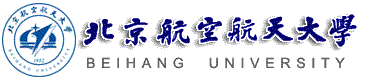 推荐人及推荐信每位申请人自愿提交1封推荐信（中文即可），并请提供推荐人的个人信息。推  荐  信致推荐人：兹有申请人报考北京航空航天大学经济管理学院工程管理硕士（MEM），衷心感谢您在百忙之中拨冗填写本推荐信。请您完整填写下列内容，如果您有其它补充，请附在表后。请您签名后交还申请人，由申请人随其它申请资料一并提交给北京航空航天大学经济管理学院MEM教育中心。申请人姓名：                                     职务：                         您在何种场合认识申请人？认识申请人已有多长时间？请您评价申请人的突出优点及特点。在您看来，该申请人的工程实践能力与团体协作能力如何，包括他（她）与上级、同级、下级的协作工作能力？请就以下各项对申请人进行评估：您认为申请人在哪些方面需要进一步提高？ 请给出您对申请人的总体评价:    〇极力推荐               〇推荐 〇有保留的推荐           〇不推荐推荐人签名                                日期                          评估方面优秀良好平均低于平均无法判断道德品质想象力与创造力工程实践能力管理沟通能力团队协作能力分析判断能力逻辑思辨能力领导能力英语程度推荐人姓名职务/职称单      位地      址邮政编码电   话传  真